SPHS Business Advisory Board 
Building partnerships to empower all students to develop their vision for a successful and productive careerwww.sphsbab.org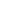 Meeting Minutes - January 8, 2019Welcome  In attendance: Patrick Bathras, JoAnne Brack, Nancy Jackson, Tom McGinn, Susan Gallagher, Kim Walker, Jim Cleveland, Jeffrey Cummings, Joanna Kouvaras, Lyndsay Huerbin, Carolina Seldes Rob Molina, Kira Dickson, Jessica Farrer (AAMC), Kirk Lynn, James Henson, Elizabeth Heller, Jill McKay, Alice Lukas.Committee Reports:Executive Committee The minutes from the October meeting were reviewed and accepted as submitted. Celebrated Signature Student- Andrew Keller: His story is about finding his passion and making a business out of what he enjoys – crabbing. Joanne presented him with a certificate. Mock Interview/ Career Conversations Committee- 2018 Event debrief: 200 volunteers participated.Shared student, teacher and presenter feedback. Students were well-prepared. We discussed other options such as allowing two interviews per student, timed interviews. We need to meet the individual needs of each student. Consistent comments from students: the feedback from interviewers gives them confidence, perspective, and constructive ideas for improvement.  Students can prepare for typical questions, but should also understand that they could be challenged with unexpected questions. Students should have an elevator speech prepared.  Career Conversations: It has been a challenge to get a broad range of fields for Career Conversations. An important outcome of the Career Conversations for students is hearing the path the adults took to get to where they are today. Financial Literacy Week- March 18-22: Different activities each day (see hand-out.). NEW: Senior Reality Fair – SECU will be the presenter. Similar to the game of Life: students choose a career and visit stations where they make specific financial decisions. Parent Night: will invite K-12 parents (including feeder schools). Will include a panel of financial experts from 6:30-7:15 with prepared topics and Q&A, and opportunity for one-one-one conversations. Child care for small children will be provided by NHS members. Will need volunteers for this event – Wednesday day March 20.Thursday, 3/21 – credit unions/ banks at lunch. Friday: Advisory: Volunteers are needed for 10th, 11th, and 12th grades. 12th grade Leadership students will conduct the 9th grade advisories.Presentations were updated last year and will be reviewed prior to this year’s event. The week has a $1,000 budget. Considering designing a t-shirt for teachers to wear, made in-house at SP Customs; looking for business sponsorship. Will draft letter to solicit sponsorships. Idea - Money Grab machine (or something similar) for trivia questions.Business, Innovation, & Leadership Signature: Exploration Capstone- (Marketing challenge): Need a business partner. Business will present an authentic challenge; students will work in groups to solve the challenge. Business commitment is a presentation in February, be available via email, and then return for a presentation in the spring. JoAnne provided examples of previous business partnerships. Students will do a SWOT analysis and develop a marketing plan.DECA Conference- Judges needed (March & April after school), to observe and critique presentations prior to actual competition.Healthy Teen Choices Fair- February 7, 7:30-12:46 pm: Topics will include water safety, animal care, skin cancer awareness, smoking, juuling, tobacco, art therapist. Suggested meditation. Looking for additional suggestions. Students will rotate through 10-minute stations.Website: need to remove Mock Interview link and add Andrew Keller’s video.Announcements/New Business: NoneImportant dates:Mar. 22, 2019- Financial Literacy AdvisoriesMonthly BAB Meetings: 2/12, 3/12, 4/9, 5,14: Note: if AACO schools are closed or delayed due to weather, the meeting is cancelled.